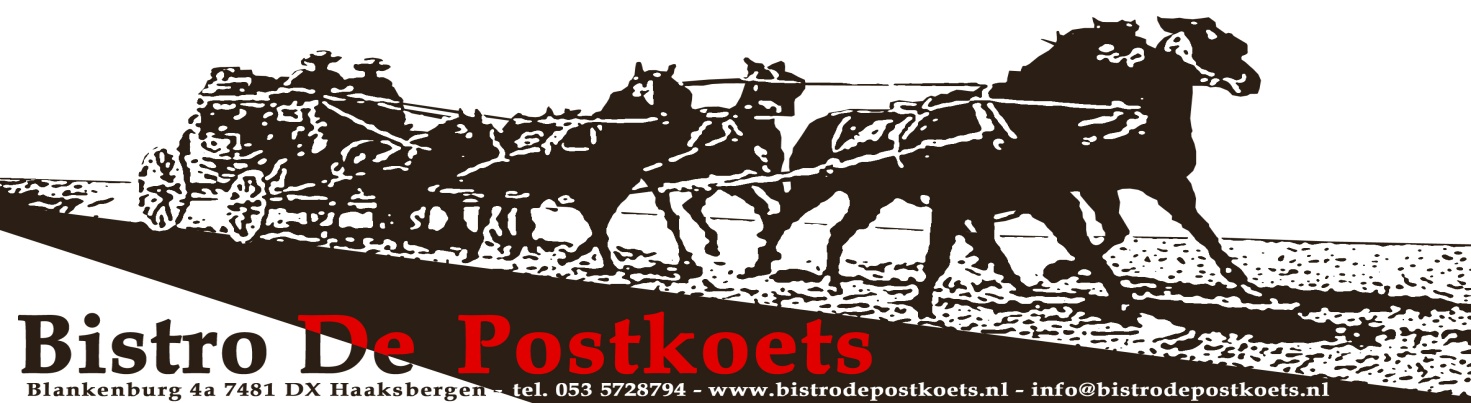 Haaksbergen, 1 november 2017Geachte heer/mevrouw,Bijna is het weer zover: de kerstdagen staan weer voor de deur. Onder leiding van ons keukenteam hebben wij voor u een menukaart samengesteld waaruit u zelf uw kerstdiner kunt samenstellen. U kunt voor uw kerstdiner kiezen uit vier verschillende vier-gangenmenu’ s en à la carte.  Bij de samenstelling van uw eigen kerstdiner kunt u gebruik maken van bijgevoegde menukaarten. Zo kunt u thuis rustig een keuze maken voor uw diner op eerste of tweede kerstdag.In verband met de verwachte drukte, verzoeken wij u vriendelijk tijdig te reserveren. Wij werken eerste en tweede kerstdag namelijk uitsluitend met reserveringen.Retourneer, breng of email uw kerstkaart tijdig terug i.v.m. de verwachte drukte.Met vriendelijke groet,Sjoerd Franke, cheffin Amy schievink en natuurlijk onze lieve MedewerkersViergangen menu 1Serranno ham en rouleau van gevogelte	   Gevogeltefarce/gerookte kipfilet /gekonfijte eenden pootje  ***Dubbel getrokken runderbouillon Gevuld met paddenstoelen en fijne kruiden***Gegrilde runde entrecoteEen fijn stukje rundvlees vergezeld met kruidenboter***Dame blanche Met vanille-ijs en voorzien van chocoladesaus€ 42,50
TOELICHTING: .......... Keer(Aankruisen en aantal opgeven)Viergangen menu 2Gerookte eendenborstfiletEen waaier van gerookte eendenborstfilet geserveerd met bieten crème***Bisque d’HomardKreeftensoep, gevuld met garnaaltjes en room***Hertenbiefstuk Voorzien van chanterelle en een krachtige wildfond ***Crème brûléeGemaakt van vanille en tonkabonen met een bolletje vanille-ijs€ 47,50TOELICHTING: .......... Keer(Aankruisen en aantal opgeven)Viergangen menu 3Drieluik van garnalen, graved lacks en vis mousseCombinatie van gerookte zalm, fris aangemaakte garnalen, crème fraise en Griekse yoghurt gepresenteerd met rucola, wasabi en kerrieroom***Mosterdsoep Mosterd van Dijon met een vleugje gember en uitgebakken spekjes ***Duo van varkenshaasoesters en ossenhaasmedaillonGeserveerd met een maderasausje***Tiramisu met lava cakeLekker ouderwets met een koffielikeur saus van het huis€ 37,50TOELICHTING: .......... Keer(Aankruisen en aantal opgeven)À la carte - Soepen .....  Mosterd-venkelcrème soep			€ 5,75Met fijngesneden champignons, venkel, verse            room en zacht gegaarde kalfssukade .....  Franse uiensoep				€ 5,50Klassieke uiensoep gegratineerd met croutons en roomkaas .....  Haaksbergse Goulash-soep	               € 5,75De soep waar deze keuken al lang om bekend          staat. Rijkelijk gevuld met rundvlees, varkensvlees        en paprika. Zoals hij wezen moet! .....  Licht gebonden erwtensoep		€ 5,75		Lekkere erwtensoep met vlees en groenten	 .....  Prei roomsoep met paling			€ 5,75Geserveerd met gerookte paling uit de Dinkel, een mousse van crème fraise en munt .....  Bospaddenstoelensoep met Madeira	€ 4,75Heldere bouillon met verse groenten en   ossenstaartvleesViergangen menu 4Carpaccio van hertenfiletDungesneden hertenfilets met abrikozen, ingemaakte balsamico-champignons en een compote van preiselberen ***PompoensoepGemaakt van Japanse kabocha pompoen, in combinatie met julienne gerookte kipfilet  ***Trilogie Van eendenborstfilet wildzwijn en ree filet ***Trio van chocoladeBavaroise van chocolade met een cannelle witte chocolademousse en vanille-ijs, geserveerd met chocoladesaus€ 45,00TOELICHTING: .......... Keer(Aankruisen en aantal opgeven)À la Carte – Koude Voorgerechten ….. Vitello tonnato 			 € 10,75Fijn gesmoorde kalfshaas met tonijnmayonaise ..... Rundercarpaccio 	           	                 € 10,25Zeer dungesneden ossenhaas met een basilicumcrème, pijnboompitten en Pecorino kaas met een dressing van honing mosterd ..... Gerookte eendenborstfilet       	 € 11,25    Gerookte eendenborstfilet geserveerd met een cilinder van aardappelsalade en gekonfijte sinaasappel   ....  Drieluik van gerookte vis 	                 € 11,50                                                           Gerookte zalm met paling, heilbot, garnalen en een frisse salade  ..... Rouleau van ossenhaascarpaccio en           ………lamspastrami van de Green Egg              € 10,25Gevulde carpaccio met couscous, gerookt lamsvlees van de Big Green Egg en een kerrie mayonaise  ..... Caesar salade        	                                 € 11,25               Heerlijke samengestelde salade van diverse groenten en gegrilde courgette met een saffraan jusÀ la carte – Warme voorgerechten ..... Champignons zoals in de Dordogne 	   € 8,75Krokant gebakken champignons in een laagje van bierbeslag geserveerd met knoflooksaus ..... Pulled pork met risotto   	                  € 9,75Zacht gegaarde en smoked varkensvlees op een                                   specialistische manier bereid met een        barbecuesaus ….. Gegratineerde vissoorten	               	  € 8,75            Keuze uit mosselen, gamba’s of slakken.            Alle drie voorzien van een samenstelling met fijngesneden champignons, prei en ui. Af gegratineerd in kruidenboter  ..... Krokante kipfilet			  € 9,75           Gemengde slasoorten van onder andere      rucola, veldsla en mizuna met gebakken  krokante kip ..... Gebakken zwezerik		                  €12,50Geserveerd met een puree van knolselderij, saus van mango en een witte portÀ la Carte – Hoofdgerechten Big Green Egg  ..... Spies “de postkoets”		  €19.75Een spies voorzien van 4 soorten vlees, paprika, ui en spek. Geserveerd met stroganoffsaus ..... Spies Onwies 			  € 29,75In onze bistro is er natuurlijk altijd onze topper! 1000 gram ossenhaas met saus naar keuze ..... Spies Hawaï			  € 16,75Spies met kippendijfilet en rozemarijn/tijm geserveerd met ananas, paprika en madras-saus ..... Saté van ossenhaas			  € 16,75Medaillons van de haas geregen op een spies en geserveerd met een pepersaus of satésaus(Een specialisme van geselecteerd rundvlees uit Bommelerwaard met zorg bereid op de Big Green Egg) ..... Tournedos van de haas	             € 26,50Gegrilde Ierse biefstuk van de haas met een saus van pepertjes ..... Gegrilde entrecote 300 gram 	             € 27,50Geserveerd met kruidenboter. Liever een groter stuk? Per 50 gram € 4,50 extra! ..... Gegrilde ribeye 300 gram 	             €27,70Geserveerd met kruidenboter. Liever een groter stuk? Per 50 gram € 4,50 extra! ..... Porter house steak 500 gram               € 28,50The King of the T-bone. Geserveerd met kruidenboterÀ la Carte – Vlees (gebakken, gebraseerd) ..... Gegrilde varkenshaasoesters omwikkeld met spek 				             € 17,25Geserveerd met champignonroomsaus ..... “Holsteiner” schnitzel 	             € 16,75Met gebakken champignons, ui, ei en een tomaten-paprikasaus  ..... Gebraiseerde spareribs 		€ 16,75Gegrild en gebraiseerde varkensvleesribben met een ketjap-chilimarinade en een scherpe tomatensaus ….. Duo van short ribs en  entrecote 	€ 24,75Zacht gegaarde ribben van rundvlees en rosé gebakken lamskroon geserveerd met een spicy BBQ-sausÀ la carte – Hoofdgerechten vis ..... Zeebaarsfilet met Black Tiger 		€ 21,50Op de huid gebakken zeebaars met reuzengarnalen en een tomaten-concasse basilicumsaus  ..... Gesmoorde zalm lende		€ 21,50In roomboter gebakken (lichte, verrassende rooksmaak) geserveerd met een kreeftensaus en een gegrilde reuzengarnaal aan spies  ..... Sliptongetjes			€ 21,50Drie sliptongetjes, fijn gebakken in de roomboter en geserveerd met gebakken vers fruit  ..... Vispalet				€ 21,50Diverse soorten zoet en zout watervissen met garnalen en een dragonsausÀ la carte – Senioren gerechten ..... Duo van kalfslever en gegrilde kalfs entrecote             gggggvan de Big Green Egg	               € 23,50Voorzien van een kalfsjus, gebakken spekjes en gekarameliseerde appeltjes  ..... Tongrolletjes met Black Tiger		€ 18,50Gebakken witvis voorzien van een oestersaus en Black Tiger ..... Duo van zalm en biefstuk	 	€ 21,50           Een voortreffelijke combinatie van de zee en het        dk       land op één bord met een bijpassende hollandaise  d         sausSpecialiteiten voor 2 personen(Ook voor 1 persoon mogelijk) ..... Chateaubriand		             € 18,50ppEen dubbele biefstuk (van de haas) gebakken en afgeblust met rode wijn. Geserveerd met groenten van paprika, champignons en ui ..... Runderstoofpotje		             € 16,50ppZacht gegaard rundvlees met bonen, champignons, ui, paprika en een puree ..... Boeuf stroganoff		             € 17,50ppIn een pannetje geserveerd gebakken ossenhaasstukjes met stroganoffsaus en pilav rijstExtra’s:	 ..... Kruidenboter 			 € 0,50 ..... Frites 				 € 1,00 ..... Garnituur (champignons, ui en spek)	 € 1,50À la Carte – Chefs specialiteiten menuVoorgerechten ..... Gekonfijte eenden pootjes 		Langzaam gegaarde eenden pootjes in ganzenvet op een bedje van zuurkool en rieslingsaus  ..... Gerookte eendenborstfilet		Een taartje van aardappelsalade en een waaier van eendenborst geserveerd met gekonfijte sinaasappel   ..... Gebakken duivenborst filet		Rosé gebakken duivenborst op een torentje van rodekool en puree geserveerd met een Madeira saus Tussengerechten ..... Romige bospaddenstoelensoep 	Verrijkt met gebakken bospaddenstoelen en opgeslagen room ..... Wildbouillon			Heldere bouillon met een poulet van diverse soorten wildHoofdgerechten ..... Wildpeper	             	Heerlijk mals wildstoofvlees gepresenteerd in een krokant bakje en geserveerd met puree en spruitjes ….. Gebakken eendenborstfilet		Canard a L ’Orange, rosé gebakken eendenborstfilet met een saus van grand manier  ..... Gebraiseerde hazenbout 		              Malse bout van de haas geserveerd met en heerlijke nagloeiende rode wijnsaus Voor een meerprijs van € 5,-: ….. Tournedos van het hert	        Gepresenteerd op winterse gebakken roerbakgroenten en een bijpassende bordelaisesaus Nagerechten ….. Een vrije keus uit onze dessertkaart	Een eventuele kop koffie met likeur bestaat ook uit de mogelijkheden€ 55,00 per persoonÀ la carte – Voor de allerkleinsten ..... Bert en Ernie			€ 10,50           Biefstukje van de grill met knoflooksaus   ..... Cars				€ 8,75           Kipfilet, friet, rauwkost en appelmoes ..... Dora				€ 8,75           Varkenshaasje in roomsaus, friet, rauwkost en                    ………appelmoes ..... Donald duck			€ 8,75           Saté, friet, rauwkost en meloen À la Carte – Nagerechten ..... Coupe Bistro			€ 6,50Stracciatella- en bananenijs met caramelsaus                en een vleugje advocaat ..... Crème brûlée			€ 6,25Heerlijke vanille crème met huisgemaakt ijs en           gelei van rood fruit  ..... Dame Blanche			€ 6,50 Drie bolletjes vanille-ijs met warme chocoladesaus ….. Cerise			               € 6,75Warme kersensoep met yoghurt bosvruchtenijs en meringue schuimpjes ..... Parfait van peer en kaneel 		€ 7,25Heerlijk zelfgemaakt luchtig ijs geserveerd met een saus van Amaretto en bitterkoekjes  ..... Huisgemaakte cookie-ijs met             caramelsaus 				€ 5,50Vanille-ijs met diverse koekjes, chocolade en            likeur 43 ..... Proeverijtje de postkoets	             	€ 8,95Kleine verschillende gerechtjes van de kaart ..... Lava cake				€ 6,95Warme cake met lava can chocolade en een               saus van warme vanille ..... Duo bavarois en Panna cotta	                € 7,25Bavarois van bramen en kokos Panna cotta met een coullies van roodfruit  ..... Chocolade compositie		€ 8,95Panna cotta van witte chocolade, pure bonbon         gevuld met parfait van witte chocolade geserveerd      met crumble van matcha thee ..... Semi Freddo			€ 8,95Van sinaasappel met een gloeiende saus van Glühwein en ganache van chocolade Koffie suggesties Irish Coffee				€ 5,85Koffie met whisky, bruine suiker en slagroomSpanish Coffee				€ 5,85Koffie met Tia Maria, bruine suiker en slagroomFrench Coffee				€ 5,85Koffie met Grand Marnier, bruine suiker en slagroomItalian Coffee				€ 5,85Koffie met Amaretto, bruine suikeren slagroomD.O.M.					€ 5,85Koffie met D.O.M. Benedictine, bruine suikeren slagroomDigestievenCointreau				€ 5,55Amaretto Disaronno			€ 4,10Drambuie				€ 5,60Grand Marnier rouge 			€ 5,60Calvados				€ 5,60Courvoisier 				€ 5,60  Remy Martin				€ 6,85Wanneer u uw keuze heeft gemaakt, wilt u dan hieronder uw naam en andere gegevens invullen en vervolgens alle pagina’s retourneren middels bijgevoegde envelop. Vergeet u niet op te geven wanneer en met hoeveel personen u komtDe heer/ mevrouw:......................................................................................................................................................................................Adres: ......................................................................................................................................................................................Postcode: ......................................................................Plaats: ............................................................................Telefoon: .......................................................................Email :…………………………………………….TOELICHTING: .......... Keer(aankruisen en aantal opgeven)Al onze hoofdgerechten worden geserveerd met een passende garnituur.